Решение стереометрической задачи  тремя различными способами
(математика подготовка к ЕГЭ 2011 под. ред. Ф.Ф. Лысенко, С.Ю.Калабухова
вариант 13, С2)В  правильной   шестиугольной   пирамиде    SABCDEF сторона основания равна 1,  а  боковое ребро  равно 2. Через сторону основания АВ  и  середину  бокового  ребра  SE  проведено сечение.  Найдите  тангенс  угла  между прямой   АЕ и  плоскостью   проведенного сечения.Первый способ решения 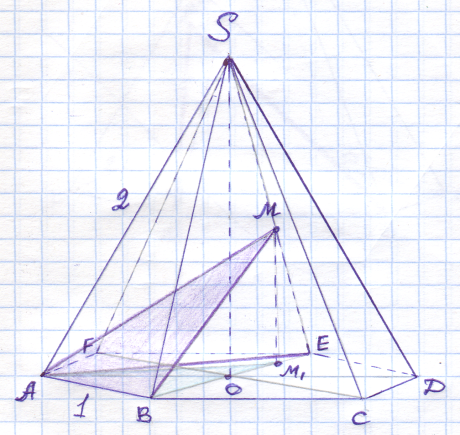 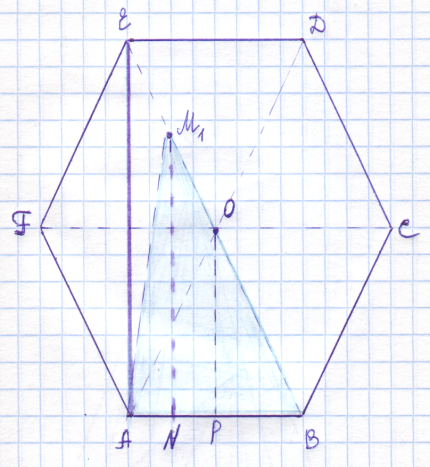 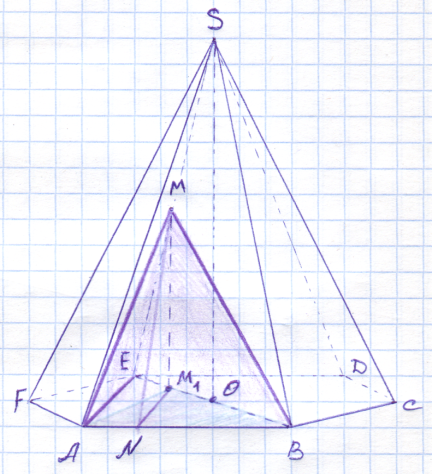 ММ1  перпендикуляр  к плоскости  основания.  В   ∆ SOE:  SO =      ,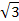  ММ1=       - средняя  линия.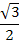 Проведем  М1N ||АЕ. Угол   МNM1  –  искомый  угол.∆АМ1В  –  проекция ∆АМВ   на  плоскость основания.В  ∆NМ1B:    ОР =        ;     =>      = ; М1N = ;   =>     tg(M1NM )  =  =     =  .